SIRA Committee Meeting – Community Hall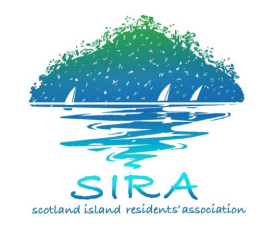 Sunday, 11th August, 2019     10:00am - 12:00 noonAGENDAHere’s who can come when to potential meetings in September.Agenda Items		TimeFinish TimeChair: Sharon Kinnison, Vice PresidentAcknowledgement of Country and Welcome
 “I wish to acknowledge the Garigal people the traditional custodians of these lands on which we gather and show my respect to the Elders past and present and other Aboriginal people here today”.ApologiesElection of time keeperReception of previous minutes10:00am10:15amSIRAC BUSINESSVice President’s Report (5 minutes Question time - an extension of 3 mins is available)Ausgrid’s Scotland Island Energy Reliability Project – updateHere are some updates that you can share at the SIRA meeting on the weekend.the delay is caused by contractor equipment being held up on another jobwe expect to receive advice from contractor next week on when the equipment will be availablewe are mindful of how this delay will affect the the work schedule. Once we have a confirmed indication we will reassess timing of the work and how it fits in with the busy summer holiday periodwe received good feedback and suggestions from the community at the information sessions and are investigating a number of the ideas such as storage areas and ride sharing apps.We are still encouraging people to register for email updates at majorprojects@ausgrid.com.au so we can keep people informed.We will share more information with the community in the coming weeks. We thank the community for understand and patience while we work with the contractor to confirm timing and details. TarynTo follow up – with Karen and Michelle CarterChurch PointPSA for Pasadena for 162 persons recidended new application for 350 persons. Procedure preparation of community consultation CIS. Lodgement then community has 30 days to respond.- West P has received notification but not SIRA to my knowledge. WPCA meets today and will provide feedback, but comments today are that it would be best for organisation to respond at this point due potential targeting of individuals, also to request answer to issues ie parking, safety, congestion, previous DA refusal or planning laws, noise, out of characterBill Gye and Fabienne to work together to make a submission on behalf of our community and keep everyone up to dateTreasurer’s ReportSIRA Management Accounts and Treasurer’s Report – JuneClaims for allowances (5 minutes Question time - an extension of 3 mins is available)Term deposit renewal to Aust ethical or otherAnnual report for AGMSecretary’s ReportCorrespondence(5 minutes Question time - an extension of 3 mins is available)Sub-committee ReportsCommunity Engagement and Communications – SIRA Recreation Club grantGovernance – Grievance Policy – acceptance of policy and appointment of Grievance Policy Officer; Water Monitors’; Grant GuidelinesHall – update on grant progressRoads, Drainage, Traffic and Environment – Traffic Management Plan; Catherine Park
As you are aware on Sunday stakeholders and residents with relevant expertise met at Catherine Park. Our goal was to look at the wish list of improvements to the park and label those that might be affordable and doable in the short term. Presently the community has 2 grants facilitating improvements to facilities related to the Hall and Community Centre as well as a community garden and planning for a spring festival, Nov 1 in process.Included on the short term list are:Management of vehicles and restoration of the foreshore adjacent to Tennis Court Wharf. For many years all vehicles stopped at the bollards and this might still be an option, but providing limited parking for vehicles with a legitimate disabled sticker seems appropriate. Our team also looked at an option that might make the turn at the foreshore easier and also facilitate a drop off or pick up area. See comments Catherine Park Base Map Craig Burton 2019 With OptionsImprovement to pedestrian access by controlling stormwater flows and reinstating tracks. e.g. access from Robertson RdHand rails and additional steps to facilitate easier access to the hall for the young and oldManagement of fallen vegetation and whipper snippingContract work targeting vines and invasive weeds in the bushland    Stone wall seating and rock sculpture in the meeting area between the hall and the kindyLogs at the base of the hill below the hall for seating  Landscaping below the hall at the paving edge and in front of the septic system    Other items on the list include:The ring road behind the park listed for capital works in 2019 budget. On completion a review of drainage through the park and improvement to the surface would be a high priority. Additional landscaping and improvement to amenities and level access linking the hall and the kindy.  Other ideas include mosaic tiling, replacement of ground slide, and sculpture garden.Additional improvement to amenities along the foreshore with consideration for terracing  See comments Catherine Park Base Map Craig Burton 2019 With Options and Landscape map Simon Shaw 2003.Restoration of the seawall on the western edgeManagement of dingies and boats on the foreshore and in the bayNoting the length of the list. It seems appropriate to have a 3 or 5 year management plan that might facilitate a budget allocation and on-going improvements to amenities and the park environment including the surrounding bushland. Such a plan could be presented and discussed in a community meeting to encourage support and participation in island matters.The opportunity to meet on Thursday is appreciated. We are keen to work together and look forward to your suggestions on how to move ahead. Please use the link below to view relevant photos and maps. Included is a base map from Catherine Park (Craig Burton 2019) and landscape map (Simon Shaw 2003) as well as photos of the park entrance, a parked mobility vehicle and a suggested bollard position David Munday Oct 2018. Steve PollardThat all funds collected by Council in relation to the TMP for Scotland Island be placed into an escrow account and NOT be consigned to any general account.  This will ensure that the funds are appropriately directed to road maintenance

That Council be written to a) acknowledging the $120,000 being set aside for road maintenance on the island and (b) requesting that as our road network is defined by Council as a shared traffic zone, without any pavement/s a request be made for that amount to be augmented further by a share of the $3 million set aside by Council for pavement upgrades and repairs.Church PointPrimary Service of Alcohol (PSA) Strategy and VisionWater and Wastewater – Water Booking Automation Project update10:15am11:30amGENERAL BUSINESS – all members are invited to contribute1)  SIRA meeting structure and content Fabienne2)  Toilets and Drinking Water – Signage 3)  NBC Fees and Charges – Wharf Boat Tie-up Fees (Cargo)4)  Woodstock Festival update5)  Communities Env Program GrantsPlease notify the Vice President in writing by COB Friday, 9th August, 2019 of any items to be listed for general business (including motions to be brought) skkinnison@gmail.comAdditional items, raised at the meeting, will only be considered for discussion if time permits11:30am12:00 noon22nd September29th SeptemberColinX√SharonXXBoyd√XAnne√√Sue√?Paul√√Fabienne√Would rather not as beginning of school holidaysNadja√√Robin√√Shane√At the moment he is available thenJaneXX